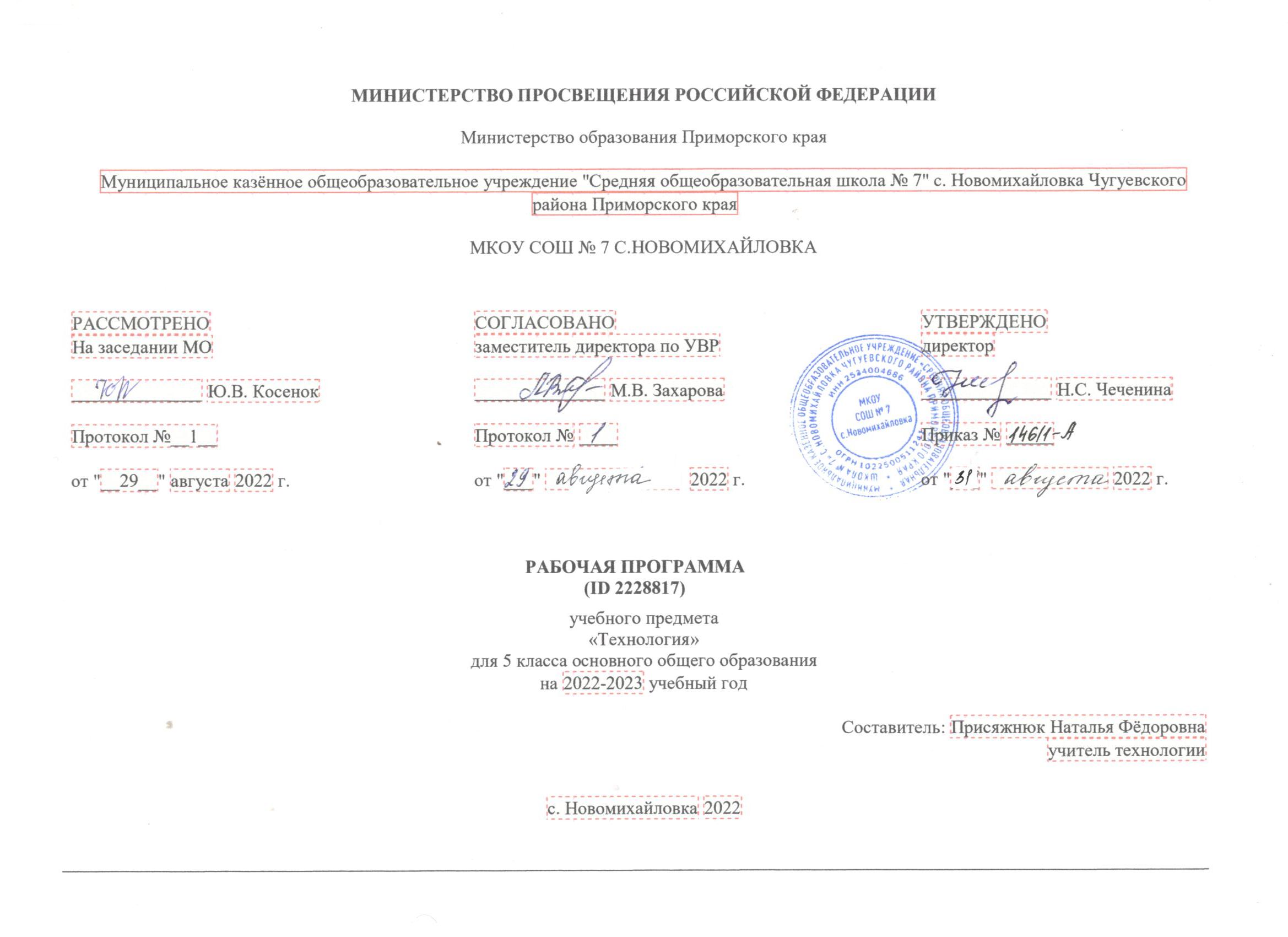 ПОЯСНИТЕЛЬНАЯ ЗАПИСКАНАУЧНЫЙ, ОБШЕКУЛЬТУРНЫЙ И ОБРАЗОВАТЕЛЬНЫЙ КОНТЕНТ ТЕХНОЛОГИИ Фундаментальной задачей общего образования является освоение учащимися наиболее значимых аспектов реальности. К таким аспектам, несомненно, относится и преобразовательная деятельность человека.Деятельность по целенаправленному преобразованию окружающего мира существует ровно столько, сколько существует само человечество. Однако современные черты эта деятельность стала приобретать с развитием машинного производства и связанных с ним изменений в интеллектуальной и практической деятельности человека.Было обосновано положение, что всякая деятельность должна осуществляться в соответствии с некоторым методом, причём эффективность этого метода непосредственно зависит от того, насколько он окажется формализуемым. Это положение стало основополагающей концепцией индустриального общества. Оно сохранило и умножило свою значимость в информационном обществе.Стержнем названной концепции является технология как логическое развитие «метода» в следующих аспектах:процесс достижения поставленной цели формализован настолько, что становится возможным его воспроизведение в широком спектре условий при практически идентичных результатах;открывается принципиальная возможность автоматизации процессов изготовления изделий (что постепенно распространяется практически на все аспекты человеческой жизни).Развитие технологии тесно связано с научным знанием. Более того, конечной целью науки (начиная с науки Нового времени) является именно создание технологий.В ХХ веке сущность технологии была осмыслена в различных плоскостях:были выделены структуры, родственные понятию технологии, прежде всего, понятие алгоритма;проанализирован феномен зарождающегося технологического общества;исследованы социальные аспекты технологии.Информационные технологии, а затем информационные и коммуникационные технологии (ИКТ) радикальным образом изменили человеческую цивилизацию, открыв беспрецедентные возможности для хранения, обработки, передачи огромных массивов различной информации. Изменилась структура человеческой деятельности — в ней важнейшую роль стал играть информационный фактор. Исключительно значимыми оказались социальные последствия внедрения ИТ и ИКТ, которые послужили базой разработки и широкого распространения социальных сетей и процесса информатизации общества. На сегодняшний день процесс информатизации приобретает качественно новые черты. Возникло понятие «цифровой экономики», что подразумевает превращение информации в важнейшую экономическую категорию, быстрое развитие информационного бизнеса и рынка. Появились и интенсивно развиваются новые технологии: облачные, аддитивные, квантовые и пр. Однако цифровая революция (её часто называют третьей революцией) является только прелюдией к новой, более масштабной четвёртой промышленной революции. Все эти изменения самым решительным образом влияют на школьный курс технологии, что было подчёркнуто в «Концепции преподавания предметной области «Технология» в образовательных организациях Российской Федерации, реализующих основные общеобразовательные программы» (далее — «Концепция преподавания предметной области «Технология»).ЦЕЛИ И ЗАДАЧИ ИЗУЧЕНИЯ ПРЕДМЕТНОЙ ОБЛАСТИ «ТЕХНОЛОГИЯ» В ОСНОВНОМ ОБЩЕМ ОБРАЗОВАНИИОсновной целью освоения предметной области «Технология» является формирование технологической грамотности, глобальных компетенций, творческого мышления, необходимых для перехода к новым приоритетам научно-технологического развития Российской Федерации.Задачами курса технологии являются:овладение знаниями, умениями и опытом деятельности в предметной области «Технология» как необходимым компонентом общей культуры человека цифрового социума и актуальными для жизни в этом социуме технологиями;овладение трудовыми умениями и необходимыми технологическими знаниями по преобразованию материи, энергии и информации в соответствии с поставленными целями, исходя из экономических, социальных, экологических, эстетических критериев, а также критериев личной и общественной безопасности;формирование у обучающихся культуры проектной и исследовательской деятельности, готовности к предложению и осуществлению новых технологических решений;формирование у обучающихся навыка использования в трудовой деятельности цифровых инструментов и программных сервисов, а также когнитивных инструментов и технологий;развитие умений оценивать свои профессиональные интересы и склонности в плане подготовки к будущей профессиональной деятельности, владение методиками оценки своих профессиональных предпочтений.Как подчёркивается в Концепции преподавания предметной области «Технология», ведущей формой учебной деятельности, направленной на достижение поставленных целей, является проектная деятельность в полном цикле: от формулирования проблемы и постановки конкретной задачи до получения конкретных значимых результатов. Именно в процессе проектной деятельности достигается синтез многообразия аспектов образовательного процесса, включая личностные интересы обучающихся. При этом разработка и реализация проекта должна осуществляться в определённых масштабах, позволяющих реализовать исследовательскую деятельность и использовать знания, полученные обучающимися на других предметах.Важно подчеркнуть, что именно в технологии реализуются все аспекты фундаментальной для образования категории «знания», а именно:понятийное знание, которое складывается из набора понятий, характеризующих данную предметную область;алгоритмическое (технологическое) знание — знание методов, технологий, приводящих к желаемому результату при соблюдении определённых условий;предметное знание, складывающееся из знания и понимания сути законов и закономерностей, применяемых в той или иной предметной области;методологическое знание — знание общих закономерностей изучаемых явлений и процессов.Как и всякий общеобразовательный предмет, «Технология» отражает наиболее значимые аспекты действительности, которые состоят в следующем:технологизация всех сторон человеческой жизни и деятельности является столь масштабной, что интуитивных представлений о сущности и структуре технологического процесса явно недостаточно для успешной социализации учащихся — необходимо целенаправленное освоение всех этапов технологической цепочки и полного цикла решения поставленной задачи. При этом возможны следующие уровни освоения технологии:уровень представления;уровень пользователя;когнитивно-продуктивный уровень (создание технологий);практически вся современная профессиональная деятельность, включая ручной труд, осуществляется с применением информационных и цифровых технологий, формирование навыков использования этих технологий при изготовлении изделий становится важной задачей в курсе технологии;появление феномена «больших данных» оказывает существенное и далеко не позитивное влияние на процесс познания, что говорит о необходимости освоения принципиально новых технологий — информационно-когнитивных, нацеленных на освоение учащимися знаний, на развитии умения учиться.ОБЩАЯ ХАРАКТЕРИСТИКА УЧЕБНОГО ПРЕДМЕТА «ТЕХНОЛОГИЯ»Основной методический принцип современного курса «Технология»: освоение сущности и структуры технологии идёт неразрывно с освоением процесса познания — построения и анализа разнообразных моделей. Только в этом случае можно достичь когнитивно-продуктивного уровня освоения технологий.Современный курс технологии построен по модульному принципу.Модульность — ведущий методический принцип построения содержания современных учебных курсов. Она создаёт инструмент реализации в обучении индивидуальных образовательных траекторий, что является основополагающим принципом построения общеобразовательного курса технологии.Модуль «Производство и технология»В модуле в явном виде содержится сформулированный выше методический принцип и подходы к его реализации в различных сферах. Освоение содержания данного модуля осуществляется на протяжении всего курса «Технология» с 5 по 9 класс. Содержание модуля построено по «восходящему» принципу: от умений реализации имеющихся технологий к их оценке и совершенствованию, а от них — к знаниям и умениям, позволяющим создавать технологии. Освоение технологического подхода осуществляется в диалектике с творческими методами создания значимых для человека продуктов.Особенностью современной техносферы является распространение технологического подхода на когнитивную область. Объектом технологий становятся фундаментальные составляющие цифрового социума: данные, информация, знание. Трансформация данных в информацию и информации в знание в условиях появления феномена «больших данных» является одной из значимых и востребованных в профессиональной сфере технологий 4-й промышленной революции.Модуль «Технологии обработки материалов и пищевых продуктов»В данном модуле на конкретных примерах показана реализация общих положений, сформулированных в модуле «Производство и технологии». Освоение технологии ведётся по единой схеме, которая реализуется во всех без исключения модулях. Разумеется, в каждом конкретном случае возможны отклонения от названной схемы. Однако эти отклонения только усиливают общую идею об универсальном характере технологического подхода. Основная цель данного модуля: освоить умения реализации уже имеющихся технологий. Значительное внимание уделяется технологиям создания уникальных изделий народного творчества.МЕСТО УЧЕБНОГО ПРЕДМЕТА «ТЕХНОЛОГИЯ» В УЧЕБНОМ ПЛАНЕ.Учебный предмет "Технология" изучается в 5 классе два часа в неделе, общий объем составляет 68 часов.СОДЕРЖАНИЕ УЧЕБНОГО ПРЕДМЕТА ИНВАРИАНТНЫЕ МОДУЛИМодуль «Производство и технология»Раздел. Преобразовательная деятельность человека.Технологии вокруг нас. Алгоритмы и начала технологии. Возможность формального исполнения алгоритма. Робот как исполнитель алгоритма. Робот как механизм.Раздел. Простейшие машины и механизмы.Двигатели машин. Виды двигателей. Передаточные механизмы. Виды и характеристики передаточных механизмов.Механические передачи. Обратная связь. Механические конструкторы. Робототехнические конструкторы. Простые механические модели. Простые управляемые модели.Модуль «Технология обработки материалов и пищевых продуктов»Раздел. Структура технологии: от материала к изделию.Основные элементы структуры технологии: действия, операции, этапы. Технологическая карта.Проектирование, моделирование, конструирование — основные составляющие технологии. Технологии и алгоритмы.Раздел. Материалы и их свойства.Сырьё и материалы как основы производства. Натуральное, искусственное, синтетическое сырьё и материалы. Конструкционные материалы. Физические и технологические свойства конструкционных материалов.Бумага и её свойства. Различные изделия из бумаги. Потребность человека в бумаге.Ткань и её свойства. Изделия из ткани. Виды тканей.Древесина и её свойства. Древесные материалы и их применение. Изделия из древесины. Потребность человечества в древесине. Сохранение лесов.Металлы и их свойства. Металлические части машин и механизмов. Тонколистовая сталь и проволока.Пластические массы (пластмассы) и их свойства. Работа с пластмассами.Наноструктуры и их использование в различных технологиях. Природные и синтетические наноструктуры.Композиты и нанокомпозиты, их применение. Умные материалы и их применение. Аллотропные соединения углерода.Раздел. Основные ручные инструменты.Инструменты для работы с бумагой. Инструменты для работы с тканью. Инструменты для работы с древесиной. Инструменты для работы с металлом.Компьютерные инструменты.Раздел. Трудовые действия как основные слагаемые технологии.Измерение и счёт как универсальные трудовые действия. Точность и погрешность измерений. Действия при работе с бумагой. Действия при работе с тканью. Действия при работе с древесиной. Действия при работе с тонколистовым металлом. Приготовление пищи.Общность и различие действий с различными материалами и пищевыми продуктами.ПЛАНИРУЕМЫЕ ОБРАЗОВАТЕЛЬНЫЕ РЕЗУЛЬТАТЫЛИЧНОСТНЫЕ РЕЗУЛЬТАТЫПатриотическое воспитание:проявление интереса к истории и современному состоянию российской науки и технологии;ценностное отношение к достижениям российских инженеров и учёных.Гражданское и духовно-нравственное воспитание:готовность к активному участию в обсуждении общественно значимых и этических проблем, связанных с современными технологиями, в особенности технологиями четвёртой промышленной революции;осознание важности морально-этических принципов в деятельности, связанной с реализацией технологий;освоение социальных норм и правил поведения, роли и формы социальной жизни в группах и сообществах, включая взрослые и социальные сообщества.Эстетическое воспитание:восприятие эстетических качеств предметов труда;умение создавать эстетически значимые изделия из различных материалов.Ценности научного познания и практической деятельности:осознание ценности науки как фундамента технологий;развитие интереса к исследовательской деятельности, реализации на практике достижений науки.Формирование культуры здоровья и эмоционального благополучия:осознание ценности безопасного образа жизни в современном технологическом мире, важности правил безопасной работы с инструментами;умение распознавать информационные угрозы и осуществлять защиту личности от этих угроз.Трудовое воспитание:активное участие в решении возникающих практических задач из различных областей;умение ориентироваться в мире современных профессий.Экологическое воспитание:воспитание бережного отношения к окружающей среде, понимание необходимости соблюдения баланса между природой и техносферой;осознание пределов преобразовательной деятельности человека.МЕТАПРЕДМЕТНЫЕ РЕЗУЛЬТАТЫОвладение универсальными познавательными действиямиБазовые логические действия:выявлять и характеризовать существенные признаки природных и рукотворных объектов;устанавливать существенный признак классификации, основание для обобщения и сравнения;выявлять закономерности и противоречия в рассматриваемых фактах, данных и наблюдениях, относящихся к внешнему миру;выявлять причинно-следственные связи при изучении природных явлений и процессов, а также процессов, происходящих в техносфере;самостоятельно выбирать способ решения поставленной задачи, используя для этого необходимые материалы, инструменты и технологии.Базовые исследовательские действия:использовать вопросы как исследовательский инструмент познания;формировать запросы к информационной системе с целью получения необходимой информации;оценивать полноту, достоверность и актуальность полученной информации;опытным путём изучать свойства различных материалов;овладевать навыками измерения величин с помощью измерительных инструментов, оценивать погрешность измерения, уметь осуществлять арифметические действия с приближёнными величинами;строить и оценивать модели объектов, явлений и процессов;уметь создавать, применять и преобразовывать знаки и символы, модели и схемы для решения учебных и познавательных задач;уметь оценивать правильность выполнения учебной задачи, собственные возможности её решения;прогнозировать поведение технической системы, в том числе с учётом синергетических эффектов.Работа с информацией:выбирать форму представления информации в зависимости от поставленной задачи;понимать различие между данными, информацией и знаниями;владеть начальными навыками работы с «большими данными»;владеть технологией трансформации данных в информацию, информации в знания.Овладение универсальными учебными регулятивными действиямиСамоорганизация:уметь самостоятельно планировать пути достижения целей, в том числе альтернативные, осознанно выбирать наиболее эффективные способы решения учебных и познавательных задач;уметь соотносить свои действия с планируемыми результатами, осуществлять контроль своей деятельности в процессе достижения результата, определять способы действий в рамках предложенных условий и требований, корректировать свои действия в соответствии с изменяющейся ситуацией;делать выбор и брать ответственность за решение.Самоконтроль (рефлексия):давать адекватную оценку ситуации и предлагать план её изменения;объяснять причины достижения (недостижения) результатов преобразовательной деятельности;вносить необходимые коррективы в деятельность по решению задачи или по осуществлению проекта;оценивать соответствие результата цели и условиям и при необходимости корректировать цель и процесс её достижения.Принятие себя и других:признавать своё право на ошибку при решении задач или при реализации проекта, такое же право другого на подобные ошибки.Овладение универсальными коммуникативными действиями.Общение:в ходе обсуждения учебного материала, планирования и осуществления учебного проекта;в рамках публичного представления результатов проектной деятельности;в ходе совместного решения задачи с использованием облачных сервисов;в ходе общения с представителями других культур, в частности в социальных сетях.Совместная деятельность:понимать и использовать преимущества командной работы при реализации учебного проекта;понимать необходимость выработки знаково-символических средств как необходимого условия успешной проектной деятельности;уметь адекватно интерпретировать высказывания собеседника — участника совместной деятельности;владеть навыками отстаивания своей точки зрения, используя при этом законы логики;уметь распознавать некорректную аргументацию.ПРЕДМЕТНЫЕ РЕЗУЛЬТАТЫМодуль «Производство и технология»характеризовать роль техники и технологий для прогрессивного развития общества;характеризовать роль техники и технологий в цифровом социуме;выявлять причины и последствия развития техники и технологий;характеризовать виды современных технологий и определять перспективы их развития;уметь строить учебную и практическую деятельность в соответствии со структурой технологии: этапами, операциями, действиями;научиться конструировать, оценивать и использовать модели в познавательной и практической деятельности;организовывать рабочее место в соответствии с требованиями безопасности;соблюдать правила безопасности;использовать различные материалы (древесина, металлы и сплавы, полимеры, текстиль, сельскохозяйственная продукция);уметь создавать, применять и преобразовывать знаки и символы, модели и схемы для решения учебных и производственных задач;получить возможность научиться коллективно решать задачи с использованием облачных сервисов;оперировать понятием «биотехнология»;классифицировать методы очистки воды, использовать фильтрование воды;оперировать понятиями «биоэнергетика», «биометаногенез».Модуль «Технология обработки материалов и пищевых продуктов»характеризовать познавательную и преобразовательную деятельность человека;соблюдать правила безопасности;организовывать рабочее место в соответствии с требованиями безопасности;классифицировать и характеризовать инструменты, приспособления и технологическое оборудование;активно использовать знания, полученные при изучении других учебных предметов, и сформированные универсальные учебные действия;использовать инструменты, приспособления и технологическое оборудование;выполнять технологические операции с использованием ручных инструментов, приспособлений, технологического оборудования;получить возможность научиться использовать цифровые инструменты при изготовлении предметов из различных материалов;характеризовать технологические операции ручной обработки конструкционных материалов;применять ручные технологии обработки конструкционных материалов;правильно хранить пищевые продукты;осуществлять механическую и тепловую обработку пищевых продуктов, сохраняя их пищевую ценность;выбирать продукты, инструменты и оборудование для приготовления блюда;осуществлять доступными средствами контроль качества блюда;проектировать интерьер помещения с использованием программных сервисов;составлять последовательность выполнения технологических операций для изготовления швейных изделий;строить чертежи простых швейных изделий;выбирать материалы, инструменты и оборудование для выполнения швейных работ;выполнять художественное оформление швейных изделий;выделять свойства наноструктур;приводить примеры наноструктур, их использования в технологиях;получить возможность познакомиться с физическими основы нанотехнологий и их использованием для конструирования новых материалов.ТЕМАТИЧЕСКОЕ ПЛАНИРОВАНИЕ Технология 5 классПОУРОЧНОЕ ПЛАНИРОВАНИЕ УЧЕБНО-МЕТОДИЧЕСКОЕ ОБЕСПЕЧЕНИЕ ОБРАЗОВАТЕЛЬНОГО ПРОЦЕССА ОБЯЗАТЕЛЬНЫЕ УЧЕБНЫЕ МАТЕРИАЛЫ ДЛЯ УЧЕНИКАТехнология. 5 класс/Казакевич В.М., Пичугина Г.В., Семёнова Г.Ю. и другие; под редакцией Казакевича В.М., Акционерное общество «Издательство «Просвещение»;МЕТОДИЧЕСКИЕ МАТЕРИАЛЫ ДЛЯ УЧИТЕЛЯПоурочные планы Технология. 5 класс/Казакевич В.М., Пичугина Г.В., Семёнова Г.Ю. и другие; под редакцией Казакевича В.М., Акционерное общество «Издательство «Просвещение»ЦИФРОВЫЕ ОБРАЗОВАТЕЛЬНЫЕ РЕСУРСЫ И РЕСУРСЫ СЕТИ ИНТЕРНЕТсоциальная образовательная сеть nsportal.ru material
российская электронная школа https://resh.edu.ru/
инфоурок онлайн школа https://infourok.ru/school
образовательная онлайн-платформа https://uchi.ru/teachers/lk/main
образовательный портал для педагогов https://znanio.ru/

Презентации по темамМАТЕРИАЛЬНО-ТЕХНИЧЕСКОЕ ОБЕСПЕЧЕНИЕ ОБРАЗОВАТЕЛЬНОГО ПРОЦЕССАУЧЕБНОЕ ОБОРУДОВАНИЕНоутбук, проектор, экран
Швейная машинка с эл. приводом
Электрический утюг
Электрическая печь
Вытяжка
Электрический потер
Холодильник
Микроволновая печь
Миксер
Ведро для воды
Мусорное ведро
Ведро под раковину
Веник, совок
Ковш
Таз капроновый
Кружки
Стаканы
Сервиз чайный
Терка
Тарелки глубокие
Тарелки мелкие
Салатники
Контейнеры под специи
Сито
Разделочные доски
Ножи
Мясорубка
Вилки
Столовые ложки
Чайные ложки
Толкушка
Скалка
Кастрюля
Сковорода
Клеенка
Дуршлаг
Туристический набор посуды
Деревянная лопаточка
Ножницы
См.лента
Нитки
Иголки
ЛинейкиОБОРУДОВАНИЕ ДЛЯ ПРОВЕДЕНИЯ ПРАКТИЧЕСКИХ РАБОТШвейная машинка с эл. приводом
Электрический утюг
Электрическая печь
Вытяжка
Электрический потер
Холодильник
Микроволновая печь
Миксер
Ведро для воды
Мусорное ведро
Ведро под раковину
Веник, совок
Ковш
Таз капроновый
Кружки
Стаканы
Сервиз чайный
Терка
Тарелки глубокие
Тарелки мелкие
Салатники
Контейнеры под специи
Сито
Разделочные доски
Ножи
Мясорубка
Вилки
Столовые ложки
Чайные ложки
Толкушка
Скалка
Кастрюля
Сковорода
Клеенка
Дуршлаг
Туристический набор посуды
Деревянная лопаточка
Ножницы
См.лента
Нитки
Иголки
Линейки
Коллекция швов
Коллекция «Лен и продукты его переработки переработки
Коллекция «Шерсть и продукты его переработки»
Коллекция «Шелк и продукты его переработки»
Коллекция «Хлопок и продукты его переработки»
Коллекция промышленных образцов ткани, ниток и фурнитуры№
п/пНаименование разделов и тем программыКоличество часовКоличество часовКоличество часовДата изученияВиды деятельностиВиды, формы контроляЭлектронные (цифровые) образовательные ресурсы№
п/пНаименование разделов и тем программывсегоконтрольные работыпрактические работыДата изученияВиды деятельностиВиды, формы контроляЭлектронные (цифровые) образовательные ресурсыМодуль 1. Производство и технологияМодуль 1. Производство и технологияМодуль 1. Производство и технологияМодуль 1. Производство и технологияМодуль 1. Производство и технологияМодуль 1. Производство и технологияМодуль 1. Производство и технологияМодуль 1. Производство и технологияМодуль 1. Производство и технология1.1.Преобразовательная деятельность человека610характеризовать познавательную и преобразовательную деятельность человека;
выделять простейшие элементы различных моделей;
Самооценка с использованием «Оценочного листа»;
Устный опрос;
письменный контроль;
resh.edu.ru uchi.ru урок № 1,2,3,4,5,6https://resh.edu.ru/subject/lesson/7555/start/308815/https://resh.edu.ru/subject/lesson/7556/start/314269/https://resh.edu.ru/subject/lesson/7557/start/289223/https://resh.edu.ru/subject/lesson/7558/start/314300/1.2.Алгоритмы и началатехнологии400выделять алгоритмы среди других предписаний;
формулировать свойства алгоритмов;
называть основное свойство алгоритма;
исполнять алгоритмы;
оценивать результаты исполнения алгоритма (соответствие или несоответствие поставленной задаче);
реализовывать простейшие алгоритмы с помощью учебных программ из коллекции ЦОРов;
Самооценка с использованием «Оценочного листа»;
письменный контроль;
устный опрос;
практическая работа;
Урок «Что такое алгоритм» (Инфоурок) https://iu.ru/video-lessons/93ce2494-9c5c-4943-9e46-049813fe97cd  Урок «Исполнители вокруг нас» (Инфоурок) https://iu.ru/video-lessons/17d28bdf-8e11-439c-8cba-b3deb87d734c  Урок «Практическая работа. Составление алгоритмов» (Интернетурок) https://interneturok.ru/lesson/informatika/6-klass/algoritm-i-ispolniteli/prakticheskaya-rabota-2-sostavlenie-algoritmov
1.3.Простейшие механические роботы-
исполнители400планирование пути достижения целей, выбор наиболее эффективных способов решения поставленной задачи;
соотнесение своих действий с планируемыми результатами, осуществление контроля своей деятельности в процессе достижения результата;
программирование движения робота;
исполнение программы;
Самооценка с использованием «Оценочного листа»;
Письменный контроль;
устный опрос;
практическая работа;
тестирование;
Комплект Учебных МИРов (КуМир) https://www.niisi.ru/kumir/index.htm Урок «Приложение Кумир. Исполнитель Робот. Цикл «пока» (Инфоурок) https://iu.ru/video-lessons/3077b004-6b9e-4326-842e-cdc44b6a00bf Урок «Функциональное разнообразие роботов» (РЭШ) https://resh.edu.ru/subject/lesson/1107/1.4.Простейшие машины и механизмы800называть основные виды механических движений;
описывать способы преобразования движения из одного вида в другой;
называть способы передачи движения с заданными усилиями и скоростями;
изображать графически простейшую схему машины или механизма, в том числе с обратной связью;
Самооценка с использованием «Оценочного листа»;
Письменный контроль;
устный опрос;
практическая работа;
тестирование;
resh.edu.ru Урок 7,8https://resh.edu.ru/subject/lesson/7559/start/314331/https://resh.edu.ru/subject/lesson/7560/train/256999/1.5.Механические, электро-
технические и робото-
технические конструкторы200называть основные детали конструктора и знать их назначение;
конструирование простейших соединений с помощью деталей конструктора;
Самооценка с использованием «Оценочного листа»;
Письменный опрос;
устный опрос;
практическая работа;
тестирование;
resh.edu.ru
uchi.ru
infourok.ru
1.6.Простые механические модели802выделять различные виды движения в будущей модели;
планировать преобразование видов движения;
планировать движение с заданными параметрами;
сборка простых механических моделей с использованием цилиндрической передачи, конической передачи, червячной передачи, ременной передачи, кулисы;
Письменный контроль;
Устный опрос;
практическая работа;
тестирование;
самооценка с;
использованием «Оценочного листа»;

resh.edu.ru
uchi.ru
infourok.ru
1.7.Простые модели с элементами управления201планировать движение с заданными параметрами с использованием механической реализации управления;
сборка простых механических моделей с элементами управления;
осуществление управления собранной моделью, определение системы команд, необходимых для управления;
Письменный контроль;
Устный опрос;
практическая работа;
тестирование;
самооценка с;
использованием «Оценочного листа»;
;
resh.edu.ru
uchi.ru
infourok.ru
Итого по модулюИтого по модулю34 1                        3 1                        3 1                        3 1                        3 1                        3 1                        3Модуль 2. Технологии обработки материалов и пищевых продуктовМодуль 2. Технологии обработки материалов и пищевых продуктовМодуль 2. Технологии обработки материалов и пищевых продуктовМодуль 2. Технологии обработки материалов и пищевых продуктовМодуль 2. Технологии обработки материалов и пищевых продуктовМодуль 2. Технологии обработки материалов и пищевых продуктовМодуль 2. Технологии обработки материалов и пищевых продуктовМодуль 2. Технологии обработки материалов и пищевых продуктовМодуль 2. Технологии обработки материалов и пищевых продуктов2.1.Структура технологии: от материала к изделию610называть основные элементы технологической цепочки;
называть основные виды деятельности в процессе создания технологии;
объяснять назначение технологии;
читать (изображать) графическую структуру технологической цепочки;
Письменный контроль;
Устный опрос;
практическая работа;
тестирование;
самооценка с;
использованием «Оценочного листа»;
Урок «Цикл жизни технологий и технологические процессы» (РЭШ) https://resh.edu.ru/subject/lesson/664/ Урок «Техническая документация. Виды технической документации» (РЭШ) https://resh.edu.ru/subject/lesson/7083/start/257620/ Урок «Чтение технической документации (РЭШ)https://resh.edu.ru/subject/lesson/7084/start/308846/Урок 9,10,11,13,14,15,17https://resh.edu.ru/subject/lesson/7561/start/256499/https://resh.edu.ru/subject/lesson/7562/start/289192/https://resh.edu.ru/subject/lesson/7563/start/314362/https://resh.edu.ru/subject/lesson/7565/start/314393/https://resh.edu.ru/subject/lesson/7566/start/289285/https://resh.edu.ru/subject/lesson/7567/start/256340/https://resh.edu.ru/subject/lesson/7569/st/ art/3144242.2.Материалы и изделия. Пищевые продукты1205называть основные свойства бумаги и области её использования;
называть основные свойства ткани и области её использования;
называть основные свойства древесины и области её использования;
называть основные свойства металлов и области их использования;
называть металлические детали машин и механизмов;
сравнивать свойства бумаги, ткани, дерева, металла;
предлагать возможные способы использования древесных отходов;
Письменный контроль;
Устный опрос;
практическая работа;
тестирование;
самооценка с;
использованием «Оценочного листа»;

resh.edu.ru  Урок 21,22,23,24,25,26https://resh.edu.ru/subject/lesson/7575/start/256434/https://resh.edu.ru/subject/lesson/7576/start/256403/https://resh.edu.ru/subject/lesson/7573/start/296671/https://resh.edu.ru/subject/lesson/7574/start/296702/https://resh.edu.ru/subject/lesson/7577/start/256185/https://resh.edu.ru/subject/lesson/7578/start/314455/uchi.ruinfourok.ru2.3.Современные материалы и их свойства200называть основные свойства современных материалов и области их использования;
формулировать основные принципы создания композитных материалов;
сравнивать свойства бумаги, ткани, дерева, металла со свойствами доступных учащимся видов пластмасс;
Письменный контроль;
устный опрос;
практическая работа;
тестирование;
самооценка с;
использованием «Оценочного листа»;

resh.edu.ru  Урок 10https://sites.google.com/view/rostislavskai/2.4.Основные ручные инструменты1203называть назначение инструментов для работы с данным материалом;
оценивать эффективность использования данного инструмента;
выбирать инструменты, необходимые для изготовления данного изделия;
создавать с помощью инструментов простейшие изделия из бумаги, ткани, древесины, железа;
Письменный контроль;
устный опрос;
практическая работа;
тестирование;
самооценка с использованием «Оценочного листа»;
;
resh.edu.ru Урок 30https://resh.edu.ru/subject/lesson/7581/start/314517/2.5.Трудовые действия как основные слагаемые технологии200Аналитическаядеятельность:свойства личностии их влияние наповедение человекаПрактическаядеятельностьразбираться, каксвойстваличностичеловека влияютна его поступкиПисьменный контроль;
устный опрос;
практическая работа;
тестирование;
самооценка с использованием «Оценочного листаурок 34https://resh.edu.ru/subject/lesson/7586/start/256247/Итого по модулюИтого по модулю341                         111                         111                         111                         111                         111                         11ОБЩЕЕ КОЛИЧЕСТВО ЧАСОВ ПО ПРОГРАММЕОБЩЕЕ КОЛИЧЕСТВО ЧАСОВ ПО ПРОГРАММЕ68214Наименование модуля/ разделаКол-во часовКол-во контрольныхработКол-во практических работМодуль Производство и технология34Раздел 1. Преобразовательная деятельность человека141Раздел 2. Простейшие машины и механизмы	203Модуль Технологии обработки материалов и пищевых продуктов34Раздел 1. Структура технологии: от материала к изделию61Раздел 2. Материалы и изделия125Раздел 3. Современные материалы и их свойства2Раздел 4. Основные ручные инструменты126Раздел 5. Трудовые действия как основные слагаемые технологии2ИТОГО 68 ч.2 ч.14 ч.№
п/пТема урокаКоличество часовКоличество часовКоличество часовДата изученияВиды, формы контроля№
п/пТема урокавсегоконтрольные работыпрактические работыДата изученияВиды, формы контроляМодуль Производство и технология 34 часаМодуль Производство и технология 34 часаМодуль Производство и технология 34 часаМодуль Производство и технология 34 часаМодуль Производство и технология 34 часаМодуль Производство и технология 34 часаМодуль Производство и технология 34 часаРаздел 1. Преобразовательная деятельность человека 14 часовРаздел 1. Преобразовательная деятельность человека 14 часовРаздел 1. Преобразовательная деятельность человека 14 часовРаздел 1. Преобразовательная деятельность человека 14 часовРаздел 1. Преобразовательная деятельность человека 14 часовРаздел 1. Преобразовательная деятельность человека 14 часовРаздел 1. Преобразовательная деятельность человека 14 часов1.Правила безопасности на уроках технологии10005.09.2022Устный опрос;
практическая работа;
2.Методы и средства творческой и проектной деятельности10005.09.2022Письменный контроль;
устный опрос;
самооценка с;
использованием «Оценочного листа»3.Что такое техносфера и потребительские блага.10012.09.2022Письменный контроль;
устный опрос;
4.Производство потребительских благ, общая характеристика производства10012.09.2022Письменный контроль;
устный опрос;
самооценка с;
использованием «Оценочного листа»5.История развития технологии10019.09.2022Письменный контроль;
устный опрос;
6.Классификация технологий10019.09.2022Письменный контроль;
устный опрос;
тестирование;
самооценка с;
использованием «Оценочного листа»7.Алгоритмы и первоначальные представления о технологии.10026.09.2022Письменный контроль;
устный опрос;
8.Свойства алгоритмов10026.09.2022Письменный контроль;
устный опрос;
самооценка с;
использованием «Оценочного листа»9.Исполнители алгоритмов (человек, робот)10003.10.2022Письменный контроль;
устный опрос;
10.Исполнители алгоритмов (человек, робот)10003.10.2022практическая работа;
самооценка с;
использованием «Оценочного листа»11.Движение робота10010.10.2022Письменный контроль;
устный опрос;
12.Движение робота10010.10.2022Практическая работа;
самооценка с;
использованием «Оценочного листа»13.Робот и окружающий мир10017.10.2022Письменный контроль;
устный опрос;
14.Робот и окружающий мир11017.10.2022Практическая работа;
тестирование;
самооценка с;
использованием «Оценочного листа»Раздел 2. Простейшие машины и механизмы 20 часовРаздел 2. Простейшие машины и механизмы 20 часовРаздел 2. Простейшие машины и механизмы 20 часовРаздел 2. Простейшие машины и механизмы 20 часовРаздел 2. Простейшие машины и механизмы 20 часовРаздел 2. Простейшие машины и механизмы 20 часовРаздел 2. Простейшие машины и механизмы 20 часов15.Техника и ее использование в жизни людей10024.10.2022Письменный контроль;
устный опрос;
16.Инструменты, механизмы и технические устройства10024.10.2022Письменный контроль;
устный опрос;
самооценка с;
использованием «Оценочного листа»17.Знакомство с устройством бытовой  швейной машины10007.11.2022Письменный контроль;
устный опрос;
самооценка с;
использованием «Оценочного листа»18.Знакомство с устройством бытовой  швейной машины10007.11.2022Письменный контроль;
устный опрос;
самооценка с;
использованием «Оценочного листа»19.Знакомство с устройством утюга10014.11.2022Письменный контроль;
устный опрос;
самооценка с;
использованием «Оценочного листа»20.Знакомство с устройством микроволновой печи10014.11.2022Письменный контроль;
устный опрос;
самооценка с;
использованием «Оценочного листа»21.Знакомство с устройством холодильника10021.11.2022Письменный контроль;
устный опрос;
самооценка с;
использованием «Оценочного листа»22.Знакомство с устройством электрической печи10021.11.2022Письменный контроль;
устный опрос;
самооценка с;
использованием «Оценочного листа» тестирование;23.Конструкторы10028.11.2022Письменный контроль;
устный опрос;
24.Робототехнические конструкторы10028.11.2022Практическая работа;
самооценка с;
использованием «Оценочного листа»25.Заправка верхней и нижней нити10105.12.2022Письменный контроль;
устный опрос;
практическая работа;

26.Намотка нитки на шпульку10005.12.2022Устный опрос;
практическая работа;
самооценка с;
использованием «Оценочного листа»27.Основные операции при машинной обработке изделия10012.12.2022Письменный контроль;
устный опрос;
28.Влажно тепловая обработка10012.12.2022Письменный контроль;
устный опрос;
тестирование;
самооценка с;
использованием «Оценочного листа»29.Выполнение образцов машинных швов. ВТР10019.12.2022Практическая работа;
самооценка с;
использованием «Оценочного листа»30.Выполнение образцов машинных швов. ВТР10019.12.2022Практическая работа;
самооценка с;
использованием «Оценочного листа»31.Выполнение образцов машинных швов. ВТР10026.12.2022Практическая работа;
самооценка с;
использованием «Оценочного листа»32.Выполнение образцов машинных швов. ВТР10126.12.2022Практическая работа;
самооценка с;
использованием «Оценочного листа»33.Моделирование простой модели с элементами управления10009.01.2023Письменный контроль;
устный опрос;
34.Конструирование простой модели с элементами управления10109.01.2023Практическая работа;
тестирование;
самооценка с;
использованием «Оценочного листа»Модуль Технологии обработки материалов и пищевых продуктов 34 часаМодуль Технологии обработки материалов и пищевых продуктов 34 часаМодуль Технологии обработки материалов и пищевых продуктов 34 часаМодуль Технологии обработки материалов и пищевых продуктов 34 часаМодуль Технологии обработки материалов и пищевых продуктов 34 часаМодуль Технологии обработки материалов и пищевых продуктов 34 часаМодуль Технологии обработки материалов и пищевых продуктов 34 часаРаздел 1. Структура технологии: от материала к изделиюРаздел 1. Структура технологии: от материала к изделиюРаздел 1. Структура технологии: от материала к изделиюРаздел 1. Структура технологии: от материала к изделиюРаздел 1. Структура технологии: от материала к изделиюРаздел 1. Структура технологии: от материала к изделиюРаздел 1. Структура технологии: от материала к изделию35.Структура технологии10016.01.2023Письменный контроль;
устный опрос;
36.Понятие о технологической документации.10016.01.2023Письменный контроль;
устный опрос;
самооценка с;
использованием «Оценочного листа»37.Проектирование, моделирование, конструирование –составляющие технологии10023.01.2023Письменный контроль;
устный опрос;
«Оценочного листа»38.Виды материалов10023.01.2023Письменный контроль;
устный опрос;
самооценка с;
использованием «Оценочного листа»39.Виды материалов10030.01.2023Письменный контроль;
устный опрос;
40.Технологии обработки материалов11030.01.2023Письменный контроль;
устный опрос;
тестирование;
самооценка с;
использованием «Оценочного листа»Раздел 2. Материалы и изделия 12 часовРаздел 2. Материалы и изделия 12 часовРаздел 2. Материалы и изделия 12 часовРаздел 2. Материалы и изделия 12 часовРаздел 2. Материалы и изделия 12 часовРаздел 2. Материалы и изделия 12 часовРаздел 2. Материалы и изделия 12 часов41.Кулинария. Основы рационального питания.10006.02.2023Письменный контроль;
устный опрос;
42.Значение витаминов в питании человека10006.02.2023Письменный контроль;
устный опрос;
тестирование;
самооценка с;
использованием «Оценочного листа»43.Правила санитарии и гигиены и безопасности труда на кухне10013.02.2023Письменный контроль;
устный опрос;
44.Культура поведения за столом. Сервировка стола к завтраку10113.02.2023Письменный контроль;
устный опрос;
практическая работа;
тестирование;
самооценка с;
использованием «Оценочного листа»45.Овощи в питании человека. Технологии механической кулинарной обработки овощей10020.02.2023Письменный контроль;
устный опрос;
тестирование;46.Приготовление блюд из сырых овощей10120.02.2023Устный опрос;
практическая работа;
самооценка с;
использованием «Оценочного листа»47.Украшения блюд. Технология тепловой обработки овощей.10027.02.2023Письменный контроль;
устный опрос;
тестирование;
48.Приготовление блюд из овощей с применением тепловой обработки10127.02.2023Устный опрос;
практическая работа;
самооценка с;
использованием «Оценочного листа»49.Бутерброды и горячие напитки10006.03.2023Письменный контроль;
устный опрос;
тестирование;
50.Технология приготовления бутербродов и горячих напитков10106.03.2023Устный опрос;
практическая работа;
самооценка с;
использованием «Оценочного листа»51.Блюда из яиц10013.03.2023Письменный контроль;
устный опрос;
тестирование
52.Технология приготовления блюд из яиц10113.03.2023Устный опрос;
практическая работа;
самооценка с;
использованием «Оценочного листа»Раздел 3. Современные материалы и их свойства 2 часаРаздел 3. Современные материалы и их свойства 2 часаРаздел 3. Современные материалы и их свойства 2 часаРаздел 3. Современные материалы и их свойства 2 часаРаздел 3. Современные материалы и их свойства 2 часаРаздел 3. Современные материалы и их свойства 2 часаРаздел 3. Современные материалы и их свойства 2 часа53.Наноструктуры и их использование в различных технологиях. Природные и синтетические наноструктуры.10020.03.2023Письменный контроль;
устный опрос;
самооценка с;
использованием «Оценочного листа»54.Композиты и нанокомпозиты, их применение. Умные материалы и их применение.10020.03.2023Письменный контроль;
устный опрос;
самооценка с;
использованием «Оценочного листа»Раздел 4. Основные ручные инструменты 12Раздел 4. Основные ручные инструменты 12Раздел 4. Основные ручные инструменты 12Раздел 4. Основные ручные инструменты 12Раздел 4. Основные ручные инструменты 12Раздел 4. Основные ручные инструменты 12Раздел 4. Основные ручные инструменты 1255.Графическое отображение формы предмета10003.04.2023Письменный контроль;
56.Выполнение эскиза и технического рисунка изделия10003.04.2023Практическая работа;
самооценка с;
использованием «Оценочного листа»57.Инструменты для работы с бумагой10010.04.2023Письменный контроль;
устный опрос
58.Выполнение изделий из бумаги и картона10110.04.2023Практическая работа;
самооценка с;
использованием «Оценочного листа»59.Снятие мерок и запись результатов10017.04.2023Письменный контроль;
устный опрос
60.Конструирование изделия10117.04.2023Практическая работа;
самооценка с;
использованием «Оценочного листа»61.Моделирование10124.03.2023Письменный контроль;
устный опрос
62.Моделирование изделия10124.03.2023Практическая работа;
тестирование;
самооценка с;
использованием «Оценочного листа»63.Швейные ручные работы10015.05.2023Письменный контроль;
устный опрос
тестирование;64.Выполнение образцов ручных работ10115.05.2023Практическая работа;
самооценка с;
использованием «Оценочного листа»65.Инструменты для работы с древесиной10022.05.2023Письменный контроль;
устный опрос
тестирование;66.Обработка древесины10122.05.2023Практическая работа;
самооценка с;
использованием «Оценочного листа»Раздел 5. Трудовые действия как основные слагаемые технологии 2 часаРаздел 5. Трудовые действия как основные слагаемые технологии 2 часаРаздел 5. Трудовые действия как основные слагаемые технологии 2 часаРаздел 5. Трудовые действия как основные слагаемые технологии 2 часаРаздел 5. Трудовые действия как основные слагаемые технологии 2 часаРаздел 5. Трудовые действия как основные слагаемые технологии 2 часаРаздел 5. Трудовые действия как основные слагаемые технологии 2 часа67.Человек, как объект  технологииПотребности людей100Укажите датуПисьменный контроль;
устный опрос;
практическая работа;68.Содержание социальных технологий 100Укажите датуУстный опрос;
тестирование;
самооценка с;
использованием «Оценочного листа»ОБЩЕЕ КОЛИЧЕСТВО ЧАСОВ ПО ПРОГРАММЕОБЩЕЕ КОЛИЧЕСТВО ЧАСОВ ПО ПРОГРАММЕ682 14